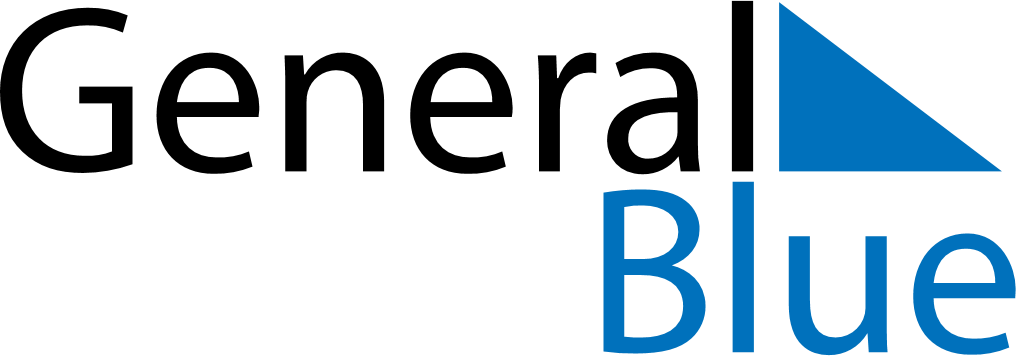 Luxembourg 2019 HolidaysLuxembourg 2019 HolidaysDATENAME OF HOLIDAYJanuary 1, 2019TuesdayNew Year’s DayApril 19, 2019FridayGood FridayApril 21, 2019SundayEaster SundayApril 22, 2019MondayEaster MondayMay 1, 2019WednesdayLabour DayMay 9, 2019ThursdayEurope DayMay 30, 2019ThursdayAscension DayJune 10, 2019MondayWhit MondayJune 23, 2019SundayL’anniversaire du Grand-DucAugust 15, 2019ThursdayAssumptionNovember 1, 2019FridayAll Saints’ DayDecember 25, 2019WednesdayChristmas DayDecember 26, 2019ThursdayBoxing Day